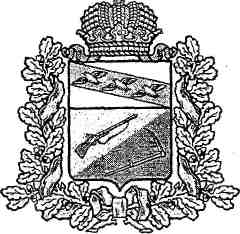 АДМИНИСТРАЦИЯ ПОСЕЛКА ТИМТИМСКОГО РАЙОНА КУРСКОЙ  ОБЛАСТИПОСТАНОВЛЕНИЕот 04 июля 2019 года                                № 132«О внесении изменений в план  и план-график   закупок      товаров, работ, услуг  для                    нужд Администрации    поселка      Тим Тимского района Курской области»В связи с изменением лимитов бюджетных обязательств, руководствуясь ст. 17 и 21 Федерального закона от 05.04.2013 г. № 44-ФЗ «О контрактной системе в сфере закупок товаров, работ, услуг для обеспечения государственных и муниципальных нужд», Администрация поселка Тим ПОСТАНОВЛЯЕТ:1. Утвердить изменения в план и план-график закупок товаров, работ, услуг для нужд Администрация поселка Тим Тимского района Курской области на 2019 год.2. Разместить в течение трех рабочих дней план и план-график в редакции от 04.07.2019 года на Официальном сайте Единой информационной системы в сфере закупок в сети Интернет для размещения информации о размещении заказов на поставки товаров, выполнение работ, оказание услуг: http://zakupki.gov.ru/  согласно Федеральному закону от 05.04.2013 г. № 44-ФЗ «О контрактной системе в сфере закупок товаров, работ, услуг для обеспечения государственных и муниципальных нужд.3. Контроль за исполнением настоящего постановления оставляю за собой.4. Постановление вступает в силу со дня его подписания.Глава поселка Тим                                                 А.В. Куракулов